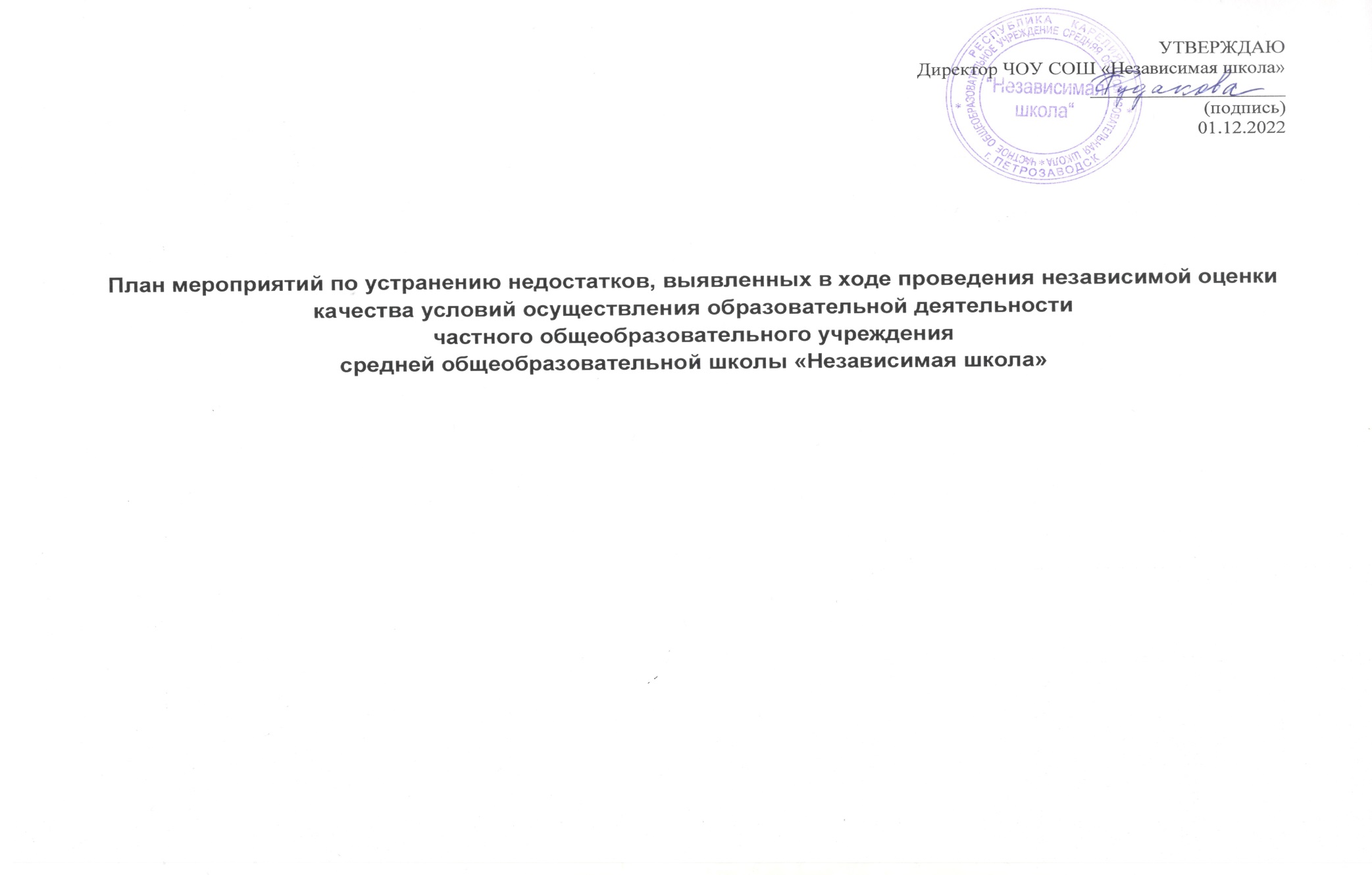 Недостатки, выявленные в ходе независимой оценки качества условий оказания услуг организациейНаименование мероприятия по устранению недостатков, выявленных в ходе независимой оценки качества условий оказания услуг организациейПлановый срок реализациимероприятийОтветственныйисполнитель (с указанием Ф.И.О., должности)Сведения о ходе реализации мероприятий Сведения о ходе реализации мероприятий Недостатки, выявленные в ходе независимой оценки качества условий оказания услуг организациейНаименование мероприятия по устранению недостатков, выявленных в ходе независимой оценки качества условий оказания услуг организациейПлановый срок реализациимероприятийОтветственныйисполнитель (с указанием Ф.И.О., должности)Реализованные меры по устранению выявленных недостатковФактический срок реализации1.Открытость и доступность информации об организации1.Открытость и доступность информации об организации1.Открытость и доступность информации об организации1.Открытость и доступность информации об организации1.Открытость и доступность информации об организации1.Открытость и доступность информации об организацииРазмещение сведений о деятельности организации на официальном сайте организации винформационно-телекоммуникационной сети "Интернет"Осуществление оперативного контроля по проверке наполнения сайта организации необходимыми сведениями/документами20.12.2023Коломейчук С.В.,зам.директора по управлению школойнаполненность стендов нормативно необходимыми документами (информацией)Размещение на стенде недостающей информации25.02 2023Коломейчук С.В.,зам.директора по управлению школой2.Комфортность условий предоставления услуг2.Комфортность условий предоставления услуг2.Комфортность условий предоставления услуг2.Комфортность условий предоставления услуг2.Комфортность условий предоставления услуг2.Комфортность условий предоставления услугОбеспечение комфортности условий и санитарного состояния помещений образовательных организаций.продолжить своевременное обеспечение комфортности условий и санитарного состояния помещений организации.20.12.2023Логинова Е.В., зам.директора по АХЧ3.Доступность услуг для инвалидов3.Доступность услуг для инвалидов3.Доступность услуг для инвалидов3.Доступность услуг для инвалидов3.Доступность услуг для инвалидов3.Доступность услуг для инвалидовОбеспечение в организации условий доступности, позволяющих инвалидам получать услуги организацииДублирование надписей, знаков и иной текстовой и графической информации знаками, выполненными рельефно-точечным шрифтом Брайля – заказ таблички при входе в школу30.05.2023Логинова Е.В., зам.директора по АХЧ4.Доброжелательность, вежливость работников организации4.Доброжелательность, вежливость работников организации4.Доброжелательность, вежливость работников организации4.Доброжелательность, вежливость работников организации4.Доброжелательность, вежливость работников организации4.Доброжелательность, вежливость работников организацииУровень доброжелательности и вежливости работников Сохранять культуру доброжелательных и вежливых взаимоотношений при непосредственном оказании образовательных услуг и при использовании дистанционных форм взаимодействия с получателями услуг 20.12.2023Сергеева Е.Н., зам.директора по воспитательной работе5.Удовлетворенность условиями оказания услуг5.Удовлетворенность условиями оказания услуг5.Удовлетворенность условиями оказания услуг5.Удовлетворенность условиями оказания услуг5.Удовлетворенность условиями оказания услуг5.Удовлетворенность условиями оказания услугВзаимодействие работников организации и получателей услуг по внесению предложений о развитии организации В раздел «Обратная связь» на официальном сайте организации разместить анкету для опроса получателей услуг о качестве условийосуществления образовательной деятельности 30.05 2023Сергеева Е.Н., зам.директора по воспитательной работе